Religion in the Middle East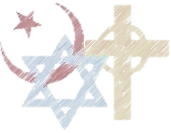 The ___________________________ is the birthplace of __________________________ religions.___________________________________ is the belief in only ______________________ god. Three religions formed in the Middle East:__________________________________________________________________Judaism:The rules of _____________________________ are laid out in the ________________________ or the first five books of the Old Testament. _______________________________________ founded Judaism.Overtime, the Jews were forced out of their ___________________________ in the ______________________________________ in what is known as a ____________________________________ or “dispersing over a wide area”. While living in other parts of the world, the Jews maintained their ________________________ and _______________________________. Website #1:Why does the website replace the O in God with a *?What is the Western Wall? Why is it important to Jews and what takes place here?Pretend you are at the western wall; write your prayer below:Website #2:Who gave the Torah to Jews?Holy Day?Where do Jews worship?In which country was it founded?What are the basic beliefs of Judaism? (What do Jews Believe?)Check out the pictures at the bottom of the page. Christianity:____________________________________________, a Jewish man founded Christianity in the ___________________________.Christians, like the ________________________, accept the _______________________________________________ as ethic rules to live by.The __________________________ is the Christian holy book. Christianity is the world’s ________________________ religion.Website: Where was Christianity founded(country)? Holy day?What are the basic beliefs of Christianity? (What do Christians belief?)Where do Christians worship?How is Christianity similar to other religions?Check out the pictures at the bottom of the page. Islam:Followers of Islam are known as _______________________________ and they call god ___________________. The Islamic holy book is known as the ______________________________. The basic ideas of Islam are laid out in the ___________________________________________ of Islam – ____________________, _________________________, ____________________________, _______________________, and ___________. _______________________ is a religious journey that Muslims make to ________________________. _____________________________________ founded Islam and it is now the world’s _________________________________ religion behind Christianity. Website #1:Where did Islam begin (country)?Holy day?What is another way to spell Koran?Where do Muslims worship?What do Muslims believe?What is so special about the way Muslims pray?Check out the pictures at the bottom of the page. Religion in the Middle East – At a GlanceUse the table to Compare and Contrast the three religions of the Middle East – 1st paragraph include the similarities and in the 2nd major differences. 6-7 sentences in each. On a separate sheet of paper. Attach to your notes. JudaismChristianityIslamPolytheism or MonotheismHoly BookFollowersPlace of WorshipPlace of OriginFounderBasic Beliefs are known as…Holy Day: